OBJECTIVE 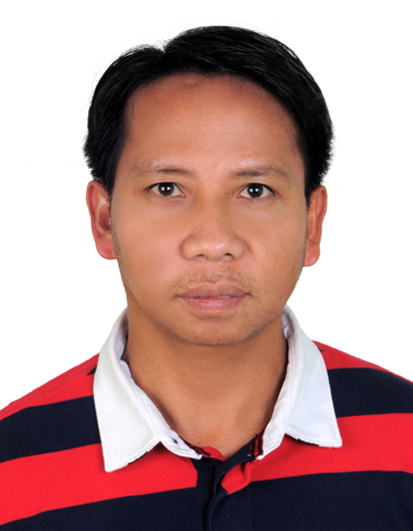 To join a professional organization wherein I can share and make use of the vast knowledge, skills and experiences that I gained from my previous employment.PROFESSIONAL QUALIFICATIONProfessional		: COMPUTER SCIENCESchool			: MCN Computer College, PhilippinesDate of Completion	: December 1992Government Licensure  	: Civil Service Eligibility			  Professional License 			  DATA ENCODER (NCI) TESDA with Certificate of CompetencyPOSITION DESIRED:Storekeeper/Assistant StorekeeperLogistics Coordinator     	Technical Clerk	CAREER SUMMARY:My experience of 25 years working in Government and Private organization as Data Encoder, Accounting Clerk, Secretary and Logistics, makes me capable and able person to handle all types of field in Computer operations, Secretarial, Administration, Accounting & Logistics.During my academic/professional career, I have invariably interacted with various personalities of high academic caliber and successfully executed several independent assignments as a part of my course/job. This has given me confidence and strength to face any challenging situation with competence and diligence. With this confidence and capability, I presume to work for a reputed and professional organization like yours, for the post applied for.WORK EXPERIENCE:Logistics Coordinator/Sales ClerkUnion Gulf Services LLC.Abu Dhabi, United Arab EmiratesFebruary 2004 to Present	Duties & Responsibilities Clearing Air Shipment & Sea Shipment.Preparing Duty Exemption Letter for Shipment Clearances.Receiving material: Receive the material from the supplier. At the time of receipt of material, Checking and identifying the materials according to the Part Number as per Purchase Order required & specification.Arranging materials: The materials received will arrange in a proper manner. Bins will be allotted to each and every item.Recording: as a duty of the store keeper I will record the receipt and issue of material in the respective bin card regularly. It will indicate the quantity of stock held by the store every time. For recording, and maintains store ledger and bin cards.Issue of material: In-charge of issuing the material as per the requisition of the production.Preparing/Typing Delivery Order.Arranging Pick-up and Forklift for Loading and Offloading of Materials.Preparing Labels, Tags and Stickers for Materials ready for delivery.Delivering Materials to Government like: (ADNOC, NDC-National Drilling Co, ZADCO, ADGAS, ADMA-OPCO, TAKREER, GASCO, ADCO, IRSHAD and other government and Private Companies).Preparing Invoices after Deliveries.In charge on Storekeeping.In charge on issuing of Materials.In charge on Inventory of stocks.Encoding Data, Typing/Preparing Quotations, Making Quotations, Follow-up status of Materials to the Agents, Follow-up Payments & Collecting payments to Vendors.Maintaining the Status/Controls of Purchase Orders according to the Due Dates of delivery to vendors to avoid overdue and demurrage charges thru ACCESS PROGRAMING & EXCEL.Controlling Records using the Access Programming like: INVOICES-ready to give updates for Accounts needs, PURCHASE ORDERS - ready to give updates to the Sales Department for their Dues of Material Delivery on or before the delivery date.Maintaining Controls for the status of PURCHASE ORDERS either Complete or Partial Delivery done and for the INVOICES weather the status is CLOSED. Data Entry Operator/Billing ClerkNational Irrigation AdministrationDummun River Irrigation System - PhilippinesDecember 1998 to February 2004	Duties & Responsibilities Encode various information requirements and reports needed by the different departments like contemporary letters to clients, engineering requirements, Program of Works, material cost estimates, billings, material status of various projects, purchase reports, material variance reports and etc. Preparing Bills & Statement of Accounts.Responsible for the repairs and maintenance of hardware/softwares. Propose options for repairs incase could no longer fix the defect.Keeping Incoming and Outgoing memo and taking radio messages.Performing other encoding jobs as requested. Accounting Clerk/SecretaryDaytime Multi-Purpose Cooperative Inc.PhilippinesJanuary 1993 to December 1998Duties & ResponsibilitiesEncoding Data, Recording/Bookkeeping, Taking minutes of the BOD meeting, Preparing Statement of Accounts of members/borrowers. Distributing Net Surplus to members.Assisting the Bookkeeper in preparing Financial Statement, Corporate CollectorData Entry OperatorLocal Government Unit – (Municipal Hall)January 1992 to December 1992	PhilippinesDuties & Responsibilities	Encoding Data/Reports, Filing, Binding. Performing other encoding jobs as requested.PERSONAL APPRAISALSincere and HonestHard WorkingQuick Learner I.T AND COMPUTER EXPERTISE:Microsoft Office: Having good knowledge & experience on Microsoft Word, Microsoft Excel, Microsoft Access, and Power Point & Microsoft Outlook.Keeping knowledge & experience on Hardware Utility, Internet, PC Assembly, PC Networking, Adobe Photo Shop, Repairing Document/Editing. PROFESSIONAL SKILLS AND TRAININGSAccounting For None-AccountantFilipino Digerati Association Phil. Embassy, Dubai, U.A.EAccess Programming – Outstanding Graduate AwardFilipino Digerati Association Phil. Embassy, Dubai, U.A.EMS Excel SuperiorFilipino Digerati Association Phil. Embassy, Dubai, U.A.EPC Assembly CoursePhilippine Embassy, Abu Dhabi, U.A.E Personal Computer Networking CoursePhilippine Embassy, Abu Dhabi, U.A.EGraphics Design CoursePhilippine Embassy, Abu Dhabi, U.A.ECooperative Book keeping & Accounting Land Bank of the Philippines and Cooperative Development AuthorityWINDOWS/MSWORD/EXCEL/POWER POINTMCN Computer College (Philippines)ISF Computerized BillingNational Irrigation Administration (Philippines)Electronic File Exchange ProgramGovernment Service Insurance system (Philippines)